UNIVERSIDAD AUTÓNOMA DE BAJA CALIFORNIA 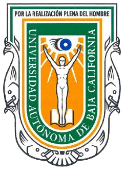 FACULTAD DE CIENCIAS ADMINISTRATIVAS Y SOCIALESFORMATO DE AJUSTES 2021-2UNIVERSIDAD AUTÓNOMA DE BAJA CALIFORNIA FACULTAD DE CIENCIAS ADMINISTRATIVAS Y SOCIALESFORMATO DE AJUSTES 2021-2MATRÍCULANOMBRE ALUMNOCARRERAALTABAJACAMBIOCLAVEMATERIAGRUPOMAESTRONOMBRE Y FIRMA DEL COORDINADORFIRMA TUTORFIRMA ALUMNOCAPTURÓ EN EL SISTEMA:(Nombre, fecha y hora)Nombre:Fecha y hora:MATRÍCULANOMBRE ALUMNOCARRERAALTABAJACAMBIOCLAVEMATERIAGRUPOMAESTRONOMBRE Y FIRMA DEL COORDINADORFIRMA TUTORFIRMA ALUMNOCAPTURÓ EN EL SISTEMA:(Nombre, fecha y hora)Nombre:Fecha y hora: